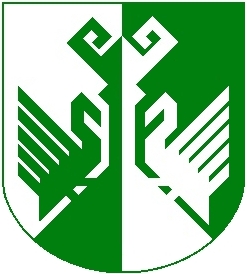 от 21 июля 2016 года № 342О вопросах ограничения пребывания граждан в лесах и въезда в них транспортных средств в Сернурском районеВ соответствии со статьей 84 Лесного кодекса Российской Федерации, постановлением Правительства Республики Марий Эл от 15 июля 2016 г. № 335 «Об ограничении пребывания граждан в лесах и въезда в них транспортных средств в границах лесничеств на территории Республики Марий Эл»,  администрация Сернурского муниципального района постановляет:1. Отделу ГОЧС, архитектуры и экологической безопасности администрации Сернурского муниципального района по согласованию с главами администраций городского и сельских поселений, входящих в состав Сернурского муниципального района, в период ограничения пребывания граждан в лесах и въезда в них транспортных средств в границах лесных участков:а) принять участие в работе мобильных групп для патрулирования лесов в целях предупреждения, выявления и пресечения нарушений лесного законодательства Российской Федерации;б) обеспечить постоянное взаимодействие по вопросам ограничения пребывания граждан в лесах и въезда в них транспортных средств с ГКУ РМЭ «Сернурское лесничество», Отделом ГИБДД МО МВД России «Сернурский»;в) обеспечить информирование граждан через районные средства массовой информации, официальные сайты органов местного самоуправления о правах и запретах на период введения ограничения пребывания граждан в лесах и въезда в них транспортных средств.2. Рекомендовать государственному казенному учреждению Республики Марий Эл «Сернурское лесничество»:а) провести определенные Правительством РМЭ мероприятия по установлению в границах лесных участков предупредительных аншлагов, перекрытию лесных дорог;б) организовать работу мобильных групп из числа должностных лиц, указанных в пункте 1 настоящего постановления, для патрулирования лесов в целях предупреждения, выявления и пресечения нарушений лесного законодательства Российской Федерации.3. Редакции газет «Край Сернурский» и «Шернур вел» организовать информирование населения о проводимых мероприятиях в период ограничения пребывания граждан в лесах и въезда в них транспортных средств.4. Контроль за исполнением настоящего постановления возложить на первого заместителя главы администрации Сернурского муниципального района А.В. Кугергина.5. Настоящее постановление подлежит размещению на официальном сайте Сернурского муниципального района в информационно-телекоммуникационной сети Интернет.ШЕРНУРМУНИЦИПАЛРАЙОНЫНАДМИНИСТРАЦИЙЖЕАДМИНИСТРАЦИЯ СЕРНУРСКОГО МУНИЦИПАЛЬНОГО РАЙОНАПУНЧАЛПОСТАНОВЛЕНИЕ           Глава администрацииСернурскогомуниципального районаС. Адиганов